МІНІСТЕРСТВО ОСВІТИ І НАУКИ УКРАЇНИ ХЕРСОНСЬКИЙ ДЕРЖАВНИЙ УНІВЕРСИТЕТ ФАКУЛЬТЕТ УКРАЇНСЬКОЇ Й ІНОЗЕМНОЇ ФІЛОЛОГІЇ ТА ЖУРНАЛІСТИКИКАФЕДРА АНГЛІЙСЬКОЇ ФІЛОЛОГІЇ ТА СВІТОВОЇ ЛІТЕРАТУРИ ІМЕНІ ПРОФЕСОРА ОЛЕГА МІШУКОВАЗАТВЕРДЖЕНО на засіданні кафедри англійської філології та світової літератури імені професора Олега Мішукова                                    протокол № 2 від 04.09. 2023 р. завідувачка кафедри  (доц. Ю.В.Кіщенко) 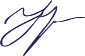 СИЛАБУС ОСВІТНЬОЇ КОМПОНЕНТИДИТЯЧА ЛІТЕРАТУРАОсвітня програма Початкова освітапершого (бакалаврського) рівня Спеціальність 013 Початкова освітаГалузь знань 01 Освіта/Педагогіка Івано-Франківськ 20231. Опис курсу Назва освітньої компоненти ДИТЯЧА ЛІТЕРАТУРАТип курсу Обов’язкова компонента Рівень вищої освіти Перший (бакалаврський) рівень освіти Кількість кредитів/годин 3 кредити / 90 годин Семестр І семестр Викладач Ольга Горбонос (Оlha Horbonos), кандидат філологічних наук, доцент кафедри https:// 0000-0001-7268-9116 .Посилання на сайт Контактний телефон, мессенджер +38067 718 63 95 (WhatsApp, Viber) https://www.facebook.com/profile.php?id=100027410317432Email викладача: gorbonosolga55@gmail.comГрафік консультацій П’ятниця, за призначеним часом Методи викладання лекційні заняття, семінарські завдання, тестові завдання, індивідуальні завдання Форма контролю залік 2. Анотація дисципліни: Курс “Дитяча література ” у системі професійної підготовки майбутніх вчителів початкових класів передбачає вивчення творів дитячої літератури у дискурсі загальнолітературних та художньо-естетичних проблем сучасності. Як і будь-яка інша літературознавча дисципліна вузівського викладання сьогодення, дитяча література базується на об’єктивному з’ясуванні її художньо-естетичних цінностей. Звідси, і своєрідність вивчення даного курсу в сучасних умовах. Синхронно розглядаються твори для дітей, які вже стали предметом новітнього глибокого та об’єктивного теоретико-наукового вивчення, і які перебувають лише на етапі вбору нових підходів до свого розгляду.За умови відсутності сучасних програм та підручників з дитячої літератури, особливої ваги набирає проблема високоефективного використання уже наявних наукових та методичних матеріалів з предмету.Зміст та теми лекційних, практичних занять та винесених на самостійне опрацювання тем визначені діючими програмами для вищих навчальних закладів і узгоджені з сучасними практичними потребами шкільної програми.3. Мета та завдання дисципліни:Дисципліна включає теми, що знайомлять студентів з досягненнями та здобутками дитячої літератури протягом багатьох віків її виникнення, розвитку та функціонування в соціокультурному середовищі суспільства; сприяють пізнанню основних засад науково-теоретичної та критичної думки щодо шляхів розвитку дитячої літератури; розкривають основні принципи художньо-образної побудови дитячих художніх творів, поглиблюють знання про палітру та динаміку використання художніх засобів у творах дитячої літератури.Знайомство та опанування студентами педагогічного факультету творчого спадку дитячих письменників різних напрямків, течій, шкіл, літературних ареалів та історичних періодів розвитку дитячої літератури, текстуальне вивчення найвизначніших дитячих творів. Науково-теоретичний базис цього процесу: формування теоретико-літературознавчих компетентостей з вітчизняної літературознавчої науки, використання найсучасніших підходів до інтерпретації усього багатства семантичних рівнів та образно-художньої структури дитячих художніх творів, новітні вимоги педагогіки вищої школи. Завдання курсу: Теоретичні: Формувати усвідомлене розуміння важливості і глибини впливу образно-емоційного слова дитячої художньої літератури на внутрішній духовний світ дитини; удосконалювати уміння та навички сучасного літературного аналізу дитячого художнього твору, сприяти збагаченню методичного фонду способів та прийомів вивчення дитячих художніх творів у різних закладах освіти.Практичні: формування глибокого розуміння своєрідності та неповторності історичного розвитку дитячої літератури, її тісного зв’язку із життям суспільства та вимогами психолого-педагогічних наук, умінь і навичок науково-об’єктивної оцінки класичних та новітніх дитячих художніх творів; підготовка базових знань з курсу для проведення науково-методичної та науково-дослідної роботи студентами педагогічного факультету.4. Програмні компетентності та результати навчання Після успішного завершення дисципліни здобувач формуватиме наступні програмні компетентності та результати навчання: Інтегральна компетентність – бакалавр повинен знати сутність і закономірності історичного розвитку дитячої літератури, її тісного зв’язку із життям суспільства та вимогами психолого-педагогічних наук; сутнісні риси, структуру, змістовно-художні основи провідних жанрових форм дитячої літератури; 	методологію і методи науково-об’єктивної оцінки класичних та новітніх дитячих художніх творів; 	специфіку роботи вчителя молодших класів над творами української літератури  кінця XX ст. – початку ХХІ ст. в початковій ланці освіти. Майбутній вчитель молодших класів повинен уміти визначати рівень художності жанрових форм дитячої літератури кінця XX ст. – початку ХХІ ст.; проводити їх аналіз у єдності форми і змісту, застосовувати принципи новітнього науково-теоретичного інструментарію їх вивчення, володіти методами і формами розгляду особливостей різних жанрових форм дитячої літератури кінця XX ст. – початку ХХІ ст. у професійній діяльності, використовувати результати сучасних наукових досліджень в галузі літературознавства.Загальні компетентності: ЗК1. Бачення ближніх, середніх і дальніх перспектив практичної педагогічної діяльності як  системи цілей;ЗК2. Добір навчальної та науково-методичної інформації щодо забезпечення навчально-виховного процесу у початковій ланці освіти загальноосвітніх навчальних закладів, її систематизація;ЗК3. Конструювання змісту навчально-виховної діяльності молодших школярів;ЗК4. Визначення й формування системи цілей і завдань виховання особистості молодшого школяра на уроках математики, української мови, читання, яке базується на знаннях про методи активізації пізнавальної діяльності молодшого школяра форми організації навчально-творчої діяльності учнів;ЗК5. Організація психолого-педагогічної підтримки в процесі особистісного розвитку дітей молодшого шкільного віку;ЗК6. Спроможність дотримання техніки безпеки та виконання гігієнічних вимог до умов проведення занять.Фахові компетентності: ФК1. Здатність використовувати теоретичні знання й практичні навички для оволодіння основами теорії й методів досліджень; усвідомлення змісту понять психічного віку; анатомо-фізіологічних особливостей розвитку психічних процесів у молодшому шкільному віці;
особливостей процесу засвоєння навчального матеріалу;
особливостей формування наукових понять у початкових класах;
змісту навчання у початковій ланці освіти;
дидактичних принципів, функцій, технологій процесу навчання. ФК2. Здатність використовувати професійно профільні знання при оволодінні змістовим і процесуальним компонентами педагогічної діяльності, знаннями логіки навчальних дисциплін; уміннями оперувати категоріями діалектики та основними поняттями, які утворюють концептуальний каркас педагогічної науки, перетворювати педагогічні теорії в метод пізнавальної діяльності; навичками самоосвіти та підвищення рівня кваліфікації, ділового, міжособистісного та педагогічного спілкування; рефлексивними вміннями.ФК3. Здатність використовувати професійно профільні знання, уміння й навички для визначення й формування системи цілей і завдань виховання особистості молодшого школяра на уроках математики, української мови, читання, яке базується на знаннях про методи активізації пізнавальної діяльності молодшого школяра форми організації навчально-творчої діяльності учнів; для поглиблення знання суб'єктної парадигми освіти;
сутності моралі, моральності, моральних якостей громадянина, моральних стимулів діяльності; принципів, правил поведінки та етикету. Програмні результати навчання: ПРН1. Усвідомлене використання теоретичних знань і практичних навичок для оволодіння основами теорії й методів досліджень в галузі літературознавчої науки у педагогічній діяльності;ПРН2.Наявність ґрунтовних професійно профільних знань у галузі літературознавчих дисциплін з метою формування у молодших школярів уявлення про цілісність літературного процесу;ПРН3.Наявність фундаментальних знань з дитячої літератури, які забезпечують формування у вихованців високоморальних і загальнолюдських цінностей засобами художнього слова, здатних гідно репрезентувати й утверджувати Україну в європейському співтоваристві ПРН4.Наявність дослідницьких навичок, що сприяють здійсненню літературних досліджень й умотивовують науково-пошукову діяльність. 5. Структура курсу Кількість кредитів/годин  3 кредитів / 90 годинЛекції (16 год.)Практичні заняття (14 год.) Самостійна робота (60 год.) 6. Технічне й програмне забезпечення/обладнання 7. Політика курсу Для успішного складання підсумкового контролю з дисципліни вимагається 100% відвідування очне або дистанційне відвідування всіх лекційних занять. Пропуск понад 25% занять без поважної причини буде оцінений як FX. Високо цінується академічна доброчесність. До всіх студентів освітньої програми відбувається абсолютно рівне ставлення. Навіть окремий випадок порушення академічної доброчесності є серйозним проступком, який може призвести до несправедливого перерозподілу оцінок і, як наслідок, загального рейтингу студентів. Мінімальне покарання для студентів, яких спіймали на обмані чи плагіаті під час тесту чи підсумкового контролю, буде нульовим для цього завдання з послідовним зниженням підсумкової оцінки дисципліни принаймні на одну літеру. Будь ласка, поставтесь до цього питання серйозно та відповідально. 8. Схема курсу Змістовий модуль 1. Вступ. Основи теорії літератури. Народнопоетична творчість для дітей. Дитяча література ХІХ століття.Лекційний модуль:Естетична природа художньої літератури. Дитяча література як її органічна частина. Своєрідність дитячої літератури. Специфічні особливості літератури для дітей молодшого шкільного віку. Місце і значення курсу дитячої літератури у підготовці вчителя початкових класів. (2 год.)Поняття про дитячий фольклор. Шляхи його творення. Складові частини. Народні пісні для дітей. Малі фольклорні жанри (прислів'я і приказки, їх тематичні групи; загадки; скоромовки). (2 год.)Зростання інтересу до художнього зображення тем дитинства в епоху просвітительського реалізму та романтизму (І половина ХІХ ст.). Поезія Т.Г.Шевченка в дитячому читанні. Розвиток прози для дітей, Марко Вовчок – основоположник української дитячої демократичної прози. Творчість Л.І.Глібова для дітей. (2 год.)І.Франко. Педагогічні погляди. Його діяльність як теоретика і критика дитячої літератури. Проза І.Франка в дитячому читанні. (2 год.)   Семінарський модуль:Дитяча література – „велика держава з суверенними правами і законами”. (2 год.)Народні казки для дітей. (2 год.)Провідні тенденції розвитку української поезії для дітей ХІХ століття Творчість Т.Г.Шевченка.(2 год.)Багатство художньої спадщини І. Франка для дітей. Літературні казки І.Я.Франка для дітей (2 год.)Змістовий модуль 2.Тема: Дитяча література і дитяче читання кінця ХІХ - ХХ століття. Розвиток дитячої літератури у ХХ ст.Лекційний модуль:Творчість М.М.Коцюбинського для дітей. Образи дітей в оповіданнях „Харитя”, „Ялинка”, „Маленький грішник”. Твори М.Коцюбинського для найменших. Творчість Лесі Українки для дітей. Майстерність художньої лірики. Жанр літературної казки. Значення для розвитку української дитячої літератури. (2 год.)Література для дітей довоєнних часів. Ідейно-художні та жанрові прикмети дитячої літератури цього періоду. Жанрове та тематичне розмаїття поезії для дітей цього періоду. Розвиток прози. Розквіт літературної казки. Тема Великої Вітчизняної війни у творчості для дітей цього періоду.  Персоналії, змістово-художня своєрідність розкриття даної теми, значення.   (2 год.)    Дитяча література ІІ половини ХХ століття. Розмаїтість мотивів, проблематики, системи жанрів розвитку дитячої літератури цього періоду. Тема Великої Вітчизняної війни у творчості для дітей цього періоду.  Персоналії, змістово-художня своєрідність розкриття даної теми, значення (2 год.).   Розвиток прози у дитячій літературі другої половини ХХ  - початок ХХІ ст., звернення її до проблем морально-етичного плану. Персоналії, проблематика, система жанрів. (2 год.)Семінарський модуль:Леся Українка як творець української дитячої літератури кінця ХІХ – початку ХХ століття. (2 год.)Розвиток української літературної казки в І половині ХХ ст. (2 год.)Провідні мотиви сучасної української лірики для дітей. (2 год.)Система оцінювання та вимоги: форма (метод) контрольного заходу та вимоги до оцінювання програмних результатів навчання Розподіл балів за змістовими модулями:Оцінювання і контроль знань.Завершується вивчення дисципліни іспитом, оцінка якого визначається сумою балів, набраних за такі види робіт:на практичних заняттях(за два модулі) ― від 18 (мінімально) до 30 (максимально) балів (за практичні одного модуля від 9 до 15);за 2 модульні контрольні роботи від 18 (мінімально) до 30 (максимально) балів (кожна робота модульна від 9 до 15);.Залік 24 (мінімально) – 40 (максимально) балів. Разом – 60 ( мінімально) 100 (максимально) балів. Максимальна кількість балів, яку може отримати студент за результатами роботи на практичних заняттях,  складає 30 балів (по 15 балів за кожен з двох модулів) (за умови виконання всіх різновидів роботи, які передбачені планами практичних та лабораторних занять). Максимальний бал оцінки поточної успішності студентів на навчальних заняттях – 12. Оцінювання на навчальних заняттях для одного модуля переводяться у -бальну систему за формулою: (Сер. бал.х 0,05 +0,4) х 15) Студент, знання, уміння і навички якого на навчальних заняттях за 12-бальною шкалою оцінено від 1 до 3 балів, вважається таким, що недостатньо підготувався до цих занять і має академічну заборгованість за результатами поточного контролю. Студенту, який не виконав поточних домашніх завдань, не підготувався до навчальних занять, в журнал обліку роботи академічної групи ставиться 0 балів. Поточну заборгованість, пов’язану з непідготовленістю або недостатньою підготовленістю до навчальних занять, студент повинен ліквідувати. За ліквідацію поточної заборгованості нараховуються бали середнього (4, 5, 6), достатнього (7, 8, 9) та високого рівня (10, 11, 12).10. Список рекомендованих джерел (наскрізна нумерація)  Основна літератураБойцун І.Є., Негодяєва С.А. Дитяча література : навч.посіб. / Держ. Закл. «Луган.нац.ун-т ім.. Т.Шевченка». – Луганськ : Ноулідж, 2011. – 252 с.Дитячий фольклор./Вступ. ст. Г.В.Довженок. – К.: Дніпро, 1986. – 304 с.Дунаєвська Л. Українська народна казка.  – Київ : Вища школа, 1987. – 128 с.Качак Т. Література для дітей і дитяче читання у контексті сучасної літературної освіти. – Івано-Франківськ : Тіповіт, 2013. – 132 с.Качак Т. Українська література для дітей та юнацтва : Підручник. – К. : ВЦ «Академія», 2016. – 352 с. – (Серія «Альм-матер»)Кизилова В. В. Художня специфіка української прози для дітей та юнацтва другої половини ХХ століття. – Луганськ : Вид-во ДЗ «ЛНУ ім. Тараса Шевченка», 2013. – 400 с.Кіліченко Л.М. Українська дитяча література: Навч. посібник. – К.: Вища школа, 1988. – 264 с.Костюченко В. Літературними стежками. Нарис історії української української літератури для дітей ХХ століття. – К. : К.І.С., 2009. – 344 с.Марко В. П. Аналіз художнього твору. – К. : Академвидав, 2013. – 280 с.Огар Е. Дитяча книга в українському соціумі (досвід перехідної доби). – Львів : Світ, 2012. – 320 с.Сивачук Н. Український дитячий фольклор : підручник. – К. : Деміург, 2003. – 288 с.	Додаткова літератураЛановик М.Б., Лановик З.Б. Українська усна народна творчість: Підручник. – К.: Знання – Прес, 2003. – 591 с.Галич О., Назаренко В., Васильєв Є. Теорія літератури. – К., 2001.Довженко Г. Український дитячий фольклор (віршові жанри). – К., 1981.Історія української літератури ХХ століття: У 2-х кн. – К., 1993.Кіліченко Л., Лещенко П., Проценко І. Українська дитяча література. – К., 1979.Лановик М., Лановик З. Українська усна народна творчість. – К., 2001. – С. 403-483.Літературознавчий словник – довідник / Р. Гром’як, Ю. Коваль та ін. – К., 1997.Літературознавча енциклопедія : у 2 т. / авт.-укладач Ю. Ковалів. – Т. 1. – К. : ВЦ «Академія», 2007. – 608 с.Літературознавча енциклопедія : у 2 т. / авт.-укладач Ю. Ковалів. – Т. 2. – К. : ВЦ «Академія», 2007. – 624 с.Неділько В. Обрії літератури для дітей та юнацтва. – К., 1979. Нові імена в програмі з української літературі: Посібник для вчителя / Упор. В. Неділько. – К., 1993.Українська дитяча література: Хрестоматія критичних матеріалів / Упор. Ф. Гуревич, В. Савенко. – К., 1969.Українська дитяча література: Хрестоматія. – К., 2002.Українська дитяча література: Хрестоматія: У 2-х ч. – К., 1992.Що нам читати: Тематичний ілюстрований каталог для учнів 2-3 кл. – К., 2000.Ярмиш Ю. Дитяча література України: Нариси історії. – М., 1982.Ярмиш Ю. У світі казки: літературно-критичний нарис. – К., 1975.Електронні ресурси ( дитяча література)„Книги для дітей”  - http://childbooks.blox.ua/html  . - [Електронний  ресурс].„Країна міркувань” - http://www.mysl.lviv.ua/ . - [Електронний  ресурс].„Світ дитини” - http://www.abetka-logopedka.org/ . - [Електронний  ресурс].„Українська казка”  - http://www.kazka.in.ua/  . - [Електронний  ресурс].«Весела Абетка» — для дітей і дбайливих батьків - http://abetka.ukrlife.org/ . - [Електронний  ресурс].Авторський сайт „Віршики пана Назара” - http://dytjachi-virshi.org.ua  . - [Електронний  ресурс].Білецький Д., Гурвич Ф. та ін. Дитяча література: Посібник для студентів педінститутів І педучилищ/ http://ua.convdocs.org/. – Режим доступу:  http://ua.convdocs.org/docs/index-73386.html. - [Електронний  ресурс].Вивчення творчості Т.Шевченка [Текст ] / http://detka.in.ua. – Режим доступу:  http://detka.in.ua/product_13036.html. - [Електронний  ресурс].Винниченко, дитяча література [Текст ] / Реферати, курсові, уроки . – Режим доступу:    http://myrefs.org.ua/index.php?id=1602&titles view=article. - [Електронний  ресурс].Вірші. М.Стельмах [Текст ] / Мистецька сторінка. – Режим доступу:  http://storinka-m.kiev.ua/section_18.php?s_s_id=66&u_id=474. - [Електронний  ресурс].Д и т я ч а  л і т е р а т у р а:   п р о б л е м и і с ь о г о д е н н я [Текст ] / Національна бібліотека України для дітей. – Режим доступу:  http://chl.kiev.ua/default.aspx?id=3599. - [Електронний  ресурс].Дитяча література - http://www.ae-lib.org.ua/_lit_child.htm . - [Електронний  ресурс].Дитяча література [Текст ] / allbest.ru . – Режим доступу:  http://otherreferats.allbest.ru/ literature/00136675_0.html . -  [Електронний  ресурс].Дитяча література [Текст ] / allbest.ru. – Режим доступу:  http://otherreferats.allbest.ru/literature/d00136675.html. - [Електронний  ресурс].Дитяча література [Текст ] / Світ книг та музики. – Режим доступу:  http://www.svitknyh.com/collections/dutjacha-literatura. - [Електронний  ресурс].Дитяча творчість Івана Франка [Текст ] / Бібліотека української літератури. – Режим доступу:  http://ukrlib.com.ua/referats/printout.php?id=134. - [Електронний  ресурс].Дитячий сайт Казкар - http://kazkar.info/ . - [Електронний  ресурс].Для дітей українською онлайн - http://kraj.at.ua/. - [Електронний  ресурс].Життя і творчість Віктора Близнеця [Текст ]  / pidruchnik.net – онлайн помічник школяра . – Режим доступу: http://pidruchnik.net/ post-247-zhittya-i-tvorchist-viktora-bliznecya.html. - [Електронний  ресурс].ЗНАЧЕННЯ ПОЕЗІЇ ЛЕСІ УКРАЇНКИ ДЛЯ СТАНОВЛЕННЯ УКРАЇНСЬКОЇ ДИТЯЧОЇ ЛІТЕРАТУРИ / Реферати, курсові та дипломні роботи. – Режим доступу:  http://studentam.net.ua /content/view/2851/99. -  [Електронний  ресурс].І.Франко – творець і теоретик дитячої літератури / Реферати, курсові та дипломні роботи .– Режим доступу:  http://studentam.net.ua/content/view/2665/99/. - [Електронний  ресурс].Казкарка. Сучасна дитяча література - http://kazkarka.com/studiji/ukrajinska-dytyacha-literatura-radyans.html. - [Електронний  ресурс].Кіліченко Л.М. Українська дитяча література: підручник .- К.: Вища школа, 1988 р. 263 с.  – Режим доступу:  http://www.twirpx.com/file/866148/. -  [Електронний  ресурс].КЛЮЧ - "Краща література юнимчитачам" http://www.chl.kiev.ua/key . - [Електронний  ресурс].Книгарня - http://kazky.org.ua/Zbirky/Knihovna.html. - [Електронний  ресурс].КНИГИ ДЛЯ ДІТЕЙ.Книги для дітей та підлітків.  - http://childbooks.blox.ua/html;jsessionid=BA744E650A4FC9E16A83A4F00FFCCBDB.bloxua2 . - [Електронний  ресурс].Література для дітей [Текст ] / Енциклопедія дитячої літератури / Бібліотека української літератури. – Режим доступу http://www.ukrlib.com.ua/encycl/child/. - [Електронний  ресурс].літературний сайт Ігоря Січовика -  http://slovogray.narod.ru/  . - [Електронний  ресурс].М. М. Коцюбинський. Дитячі оповідання [Текст ] / Бібліотека української літератури. – Режим доступу:  http://ukrlib.com.ua/referats/printout.php?id=553. -  [Електронний  ресурс].Материнська доля й материнське щастя (за творами В. Симоненка, А. Малишка, Б. Олійника та ін.) [Текст ]  / http://tvory.br.com.ua/. – Режим доступу: http://tvory.br.com.ua/5457. - [Електронний  ресурс].Місце і роль творів І.Я.Франка в українській дитячій літературі. Особливості розвитку дитячої літератури ІІ половини ХХ століття [Текст ] / www.ukrlit.vn.ua. – Режим доступу:  http://www.ukrlit.vn.ua/article/40.html. - [Електронний  ресурс].Оповідання Володимира Винниченка для дітей та методика їх вивчення на уроках позакласного читання та в позаурочний час [Текст ] / Українська література. – Режим доступу:  http://ukrlit.vn.ua/ article/25.html. - [Електронний  ресурс].Проза Андрія Чайковського [Текст ] / Архів якісних рефератів. – Режим доступу:  http://5ka.at.ua/ load/tvori/proza_andrija_chajkovskogo_tvir/59-1-0-15669. - [Електронний  ресурс].Спеціалізовані Інтернет-сайти дитячої літератури. - [Електронний  ресурс].Твори для дітей від Михайла Стельмаха [Текст ] / Петрик . – Режим доступу:  http://petryk.com.ua /ua/articles/262.html. - [Електронний  ресурс].Тривоги дитячої душі (Неповторний світ дитинства в поезіях Лесі Українки) [Текст ] / Українська література. – Режим доступу:  http://www.ukrlit.vn.ua/making1/q40ax.html.  -  [Електронний  ресурс].У світі казок. Українські народні казки - http://kazka.co.ua/. - [Електронний  ресурс].Українська дитяча література [Текст ] / www.br.com.ua. – Режим доступу:  http://www.br.com.ua/referats/s1399/63062.htm- [Електронний  ресурс].Українська дитяча література. Від літописних переказів до байкарів XVII - XIX ст. [Текст ] / Українські реферати. – Режим доступу:  http://referatu.net.ua/referats/7527/44131. - [Електронний  ресурс].Українська дитяча онлайн бібліотека - http://ditky.in.ua/ . - [Електронний  ресурс].Українська література казка 70 – 90-х рр.: сюжетно-образна структура, хронотоп [Текст ] / Українські реферати . – Режим доступу:  http://referatu.net.ua/referats/7569/175686. - [Електронний  ресурс].Українські народні казки — тексти казок регіонів України, демонологічні розповіді, народні оповідання, легенди та повір'я - http://proridne.org/ . - [Електронний  ресурс].УКРАЇНСЬКА ЛІТЕРАТУРА ДЛЯ ДІТЕЙ ХХ СТОЛІТТЯ [Текст ] / Электронная библиотека научно-образовательной, финансовой и художественной литературы. – Режим доступу:  http://bo0k.net/index.php?bid=9703&chapter=1&p=achapter. - [Електронний  ресурс].Читанка — дитяча публічна онлайн-бібліотека, яка містить відскановані копії книжок, що були видані давно - http://chytanka.com.ua/ . - [Електронний  ресурс].Чтиво. Електронна бібліотека - http://chtyvo.org.ua/. - [Електронний  ресурс].Поточний і модульний контрольПоточний і модульний контрольПоточний і модульний контрольПоточний і модульний контрольЗалікСумаЗмістовиймодуль 1 (30 балів)Змістовиймодуль 1 (30 балів)Змістовиймодуль 2 (30 балів)Змістовиймодуль 2 (30 балів)40100Поточний контрольМКР 1Поточний контрольМКР2.4010015балів15балів15балів15балів40100